Às _________ horas do dia _____ do mês de ___________do ano de _____ realizou-se a sessão de Defesa do Trabalho de Conclusão de Mestrado, do(a) discente ______________________________________________________________________ intitulado ____________________________________________________________________
_______________________________________________________________________________________________________________________________________________________________________________________________________________________________________A banca examinadora foi composta pelos professores doutores, ______________________________________________________________________ ____________________________________________________________________________________________________________________________________________ orientador(a)_______________________________________________________________________________________________________________________________A sessão foi aberta pela Coordenadora do Curso de Pós-Graduação que apresentou a banca examinadora e passou a palavra para o(a) candidato(a). Após a exposição do trabalho, seguiu-se o processo de arguição do(a) mestrando(a). O(A) primeiro(a) examinador(a) foi o(a) professor(a) doutor(a) ____________________________________________________________________________________________________________________________________________. Logo após procederam a arguição dos(as) professores(as) doutores(as) _______________________________________________________________________________________________________________________________________________________________________________________________________________________________________Em seguida a banca examinadora se reuniu reservadamente a fim de avaliar o desempenho do(a) mestrando(a). A banca examinadora considerou _____________________ o trabalho do discente. Nada mais havendo a relatar a sessão foi encerrada às ________ horas, e eu, ____________________________________________________________orientador(a) do Mestrado Profissional em Educação - MPEDU lavrei a presente ata, que depois de lida e aprovada será assinada por mim e pelos membros da banca examinadora.  	Crato/CE, _______ de _____________________ de ________.____________________________________________________Orientador(a) MEPDU /URCA_________________________________________________Membro Interno do Programa___________________________________________________Membro Externo do Programa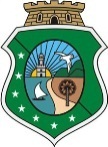 GOVERNO DO ESTADO DO CEARÁUNIVERSIDADE REGIONAL DO CARIRIPRÓ-REITORIA DE PÓS-GRADUAÇÃO E PESQUISACENTRO DE EDUCAÇÃOPROGRAMA DE MESTRADO PROFISSIONAL EM EDUCAÇÃO - PMPEDU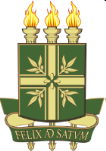 ATA DE SESSÃO DE DEFESA DO TRABALHO DE CONCLUSÃO DO MESTRADOCurso de Pós-Graduação: MESTRADO PROFISSIONAL EM EDUCAÇÃODefesa do TCM do Mestrando: Realizada no Dia: Observações: